Obst und Gartenbauverein Lindenholzhausen 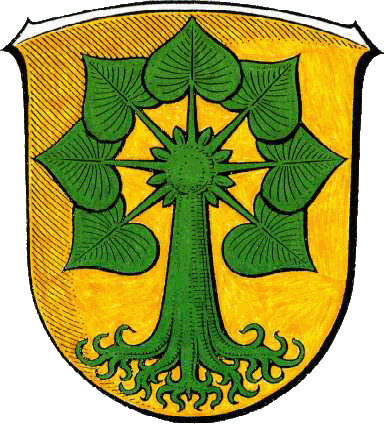 Frühjahrspflanzenbörse am Sonntag den 27.04.2014Anmeldung    bis spätestens 19.04.2014          Name, VornameAdresseTel.-Nr.E-MailBenötigter Standplatz  (2 qm incl. 1 Tisch ab 2,50 € )Folgendes biete ich an (z.B.: Kübelpflanzen, Stauden, Gehölze, Kakteen, Gemüsesetzlinge, Samen, ...)Pflanzenbörse von  10:00 - 15:00 UhrAufbau ab 8:00 Uhr möglichStandort: 65551 Lindenholzhausen, Schulstrasse 18 (hinter dem Feuerwehrhaus)Weitere Infos : jufri-lhh@t-online.de oder sybille.roth@freenet.de Die Frühjahrspflanzenbörse ist ein reiner Hobbymarkt.Bitte keine Gewerblichen Artikel